NEAR EAST UNIVERSITY - FACULTY OF EDUCATIONNEAR EAST UNIVERSITY - FACULTY OF EDUCATIONNEAR EAST UNIVERSITY - FACULTY OF EDUCATIONNEAR EAST UNIVERSITY - FACULTY OF EDUCATIONNEAR EAST UNIVERSITY - FACULTY OF EDUCATIONNEAR EAST UNIVERSITY - FACULTY OF EDUCATIONNEAR EAST UNIVERSITY - FACULTY OF EDUCATIONNEAR EAST UNIVERSITY - FACULTY OF EDUCATIONNEAR EAST UNIVERSITY - FACULTY OF EDUCATIONNEAR EAST UNIVERSITY - FACULTY OF EDUCATIONNEAR EAST UNIVERSITY - FACULTY OF EDUCATIONNEAR EAST UNIVERSITY - FACULTY OF EDUCATIONNEAR EAST UNIVERSITY - FACULTY OF EDUCATIONNEAR EAST UNIVERSITY - FACULTY OF EDUCATIONNEAR EAST UNIVERSITY - FACULTY OF EDUCATIONNEAR EAST UNIVERSITY - FACULTY OF EDUCATIONNEAR EAST UNIVERSITY - FACULTY OF EDUCATIONNEAR EAST UNIVERSITY - FACULTY OF EDUCATIONNEAR EAST UNIVERSITY - FACULTY OF EDUCATIONNEAR EAST UNIVERSITY - FACULTY OF EDUCATIONNEAR EAST UNIVERSITY - FACULTY OF EDUCATIONNEAR EAST UNIVERSITY - FACULTY OF EDUCATIONNEAR EAST UNIVERSITY - FACULTY OF EDUCATIONNEAR EAST UNIVERSITY - FACULTY OF EDUCATIONNEAR EAST UNIVERSITY - FACULTY OF EDUCATIONDepartment of English Language Teaching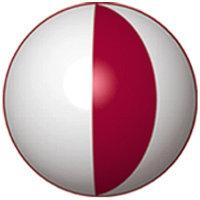 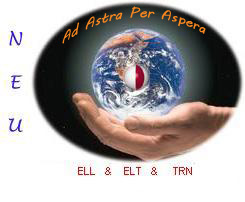 SYLLABUS2015-2016 Fall SemesterDepartment of English Language TeachingSYLLABUS2015-2016 Fall SemesterDepartment of English Language TeachingSYLLABUS2015-2016 Fall SemesterDepartment of English Language TeachingSYLLABUS2015-2016 Fall SemesterDepartment of English Language TeachingSYLLABUS2015-2016 Fall SemesterDepartment of English Language TeachingSYLLABUS2015-2016 Fall SemesterDepartment of English Language TeachingSYLLABUS2015-2016 Fall SemesterDepartment of English Language TeachingSYLLABUS2015-2016 Fall SemesterDepartment of English Language TeachingSYLLABUS2015-2016 Fall SemesterDepartment of English Language TeachingSYLLABUS2015-2016 Fall SemesterDepartment of English Language TeachingSYLLABUS2015-2016 Fall SemesterDepartment of English Language TeachingSYLLABUS2015-2016 Fall SemesterDepartment of English Language TeachingSYLLABUS2015-2016 Fall SemesterDepartment of English Language TeachingSYLLABUS2015-2016 Fall SemesterDepartment of English Language TeachingSYLLABUS2015-2016 Fall SemesterDepartment of English Language TeachingSYLLABUS2015-2016 Fall SemesterDepartment of English Language TeachingSYLLABUS2015-2016 Fall SemesterDepartment of English Language TeachingSYLLABUS2015-2016 Fall SemesterDepartment of English Language TeachingSYLLABUS2015-2016 Fall SemesterDepartment of English Language TeachingSYLLABUS2015-2016 Fall SemesterDepartment of English Language TeachingSYLLABUS2015-2016 Fall SemesterDepartment of English Language TeachingSYLLABUS2015-2016 Fall SemesterDepartment of English Language TeachingSYLLABUS2015-2016 Fall SemesterDepartment of English Language TeachingSYLLABUS2015-2016 Fall SemesterDepartment of English Language TeachingSYLLABUS2015-2016 Fall SemesterCourse CodeELT 453Course CodeELT 453Course NameDrama Course NameDrama Course NameDrama Course NameDrama Course NameDrama ClassroomR09&R12ClassroomR09&R12ClassroomR09&R12Weekly Course HoursWeekly Course HoursWeekly Course HoursWeekly Course HoursWeekly Course HoursCreditsECTSECTSECTSWeekly Time ScheduleTuesday: 09:10:50Thursday: 11:00-11:50Weekly Time ScheduleTuesday: 09:10:50Thursday: 11:00-11:50Weekly Time ScheduleTuesday: 09:10:50Thursday: 11:00-11:50Weekly Time ScheduleTuesday: 09:10:50Thursday: 11:00-11:50Weekly Time ScheduleTuesday: 09:10:50Thursday: 11:00-11:50Weekly Time ScheduleTuesday: 09:10:50Thursday: 11:00-11:50Prerequisite: -Prerequisite: -Prerequisite: -Prerequisite: -Prerequisite: -Prerequisite: -Prerequisite: -Prerequisite: -Prerequisite: -Prerequisite: -Weekly Course HoursWeekly Course HoursWeekly Course HoursWeekly Course HoursWeekly Course Hours3444Weekly Time ScheduleTuesday: 09:10:50Thursday: 11:00-11:50Weekly Time ScheduleTuesday: 09:10:50Thursday: 11:00-11:50Weekly Time ScheduleTuesday: 09:10:50Thursday: 11:00-11:50Weekly Time ScheduleTuesday: 09:10:50Thursday: 11:00-11:50Weekly Time ScheduleTuesday: 09:10:50Thursday: 11:00-11:50Weekly Time ScheduleTuesday: 09:10:50Thursday: 11:00-11:50Language of instruction: EnglishLanguage of instruction: EnglishLanguage of instruction: EnglishLanguage of instruction: EnglishLanguage of instruction: EnglishLanguage of instruction: EnglishLanguage of instruction: EnglishCourse Type:CompulsoryCourse Type:CompulsoryCourse Type:CompulsoryCourse Type:CompulsoryCourse Type:CompulsoryCourse Type:CompulsoryCourse Type:CompulsoryYear: 2015-2016Year: 2015-2016Year: 2015-2016Year: 2015-2016Year: 2015-2016Year: 2015-2016Year: 2015-2016Year: 2015-2016Semester: FallSemester: FallSemester: FallInstructor: Instructor: Instructor: Instructor: Instructor: Instructor: Instructor: Instructor: Instructor: Instructor: Instructor: Office Hours: Tuesday 11:00-12:50, Friday 11:00-12:50Office / Room No: 5-H-112Office / Room Phone: 00903924440638-334Office Hours: Tuesday 11:00-12:50, Friday 11:00-12:50Office / Room No: 5-H-112Office / Room Phone: 00903924440638-334Office Hours: Tuesday 11:00-12:50, Friday 11:00-12:50Office / Room No: 5-H-112Office / Room Phone: 00903924440638-334Office Hours: Tuesday 11:00-12:50, Friday 11:00-12:50Office / Room No: 5-H-112Office / Room Phone: 00903924440638-334Office Hours: Tuesday 11:00-12:50, Friday 11:00-12:50Office / Room No: 5-H-112Office / Room Phone: 00903924440638-334Office Hours: Tuesday 11:00-12:50, Friday 11:00-12:50Office / Room No: 5-H-112Office / Room Phone: 00903924440638-334Office Hours: Tuesday 11:00-12:50, Friday 11:00-12:50Office / Room No: 5-H-112Office / Room Phone: 00903924440638-334Office Hours: Tuesday 11:00-12:50, Friday 11:00-12:50Office / Room No: 5-H-112Office / Room Phone: 00903924440638-334Office Hours: Tuesday 11:00-12:50, Friday 11:00-12:50Office / Room No: 5-H-112Office / Room Phone: 00903924440638-334Office Hours: Tuesday 11:00-12:50, Friday 11:00-12:50Office / Room No: 5-H-112Office / Room Phone: 00903924440638-334Office Hours: Tuesday 11:00-12:50, Friday 11:00-12:50Office / Room No: 5-H-112Office / Room Phone: 00903924440638-334Office Hours: Tuesday 11:00-12:50, Friday 11:00-12:50Office / Room No: 5-H-112Office / Room Phone: 00903924440638-334Office Hours: Tuesday 11:00-12:50, Friday 11:00-12:50Office / Room No: 5-H-112Office / Room Phone: 00903924440638-334Office Hours: Tuesday 11:00-12:50, Friday 11:00-12:50Office / Room No: 5-H-112Office / Room Phone: 00903924440638-334Learning OutcomesLearning OutcomesLearning OutcomesLearning OutcomesAfter the completion of this course, the student will be able to►develop an understanding of the drama and its techniques ► develop an understanding on its implementation in English language teaching► implement drama in their teachingAfter the completion of this course, the student will be able to►develop an understanding of the drama and its techniques ► develop an understanding on its implementation in English language teaching► implement drama in their teachingAfter the completion of this course, the student will be able to►develop an understanding of the drama and its techniques ► develop an understanding on its implementation in English language teaching► implement drama in their teachingAfter the completion of this course, the student will be able to►develop an understanding of the drama and its techniques ► develop an understanding on its implementation in English language teaching► implement drama in their teachingAfter the completion of this course, the student will be able to►develop an understanding of the drama and its techniques ► develop an understanding on its implementation in English language teaching► implement drama in their teachingAfter the completion of this course, the student will be able to►develop an understanding of the drama and its techniques ► develop an understanding on its implementation in English language teaching► implement drama in their teachingAfter the completion of this course, the student will be able to►develop an understanding of the drama and its techniques ► develop an understanding on its implementation in English language teaching► implement drama in their teachingAfter the completion of this course, the student will be able to►develop an understanding of the drama and its techniques ► develop an understanding on its implementation in English language teaching► implement drama in their teachingAfter the completion of this course, the student will be able to►develop an understanding of the drama and its techniques ► develop an understanding on its implementation in English language teaching► implement drama in their teachingAfter the completion of this course, the student will be able to►develop an understanding of the drama and its techniques ► develop an understanding on its implementation in English language teaching► implement drama in their teachingAfter the completion of this course, the student will be able to►develop an understanding of the drama and its techniques ► develop an understanding on its implementation in English language teaching► implement drama in their teachingAfter the completion of this course, the student will be able to►develop an understanding of the drama and its techniques ► develop an understanding on its implementation in English language teaching► implement drama in their teachingAfter the completion of this course, the student will be able to►develop an understanding of the drama and its techniques ► develop an understanding on its implementation in English language teaching► implement drama in their teachingAfter the completion of this course, the student will be able to►develop an understanding of the drama and its techniques ► develop an understanding on its implementation in English language teaching► implement drama in their teachingAfter the completion of this course, the student will be able to►develop an understanding of the drama and its techniques ► develop an understanding on its implementation in English language teaching► implement drama in their teachingAfter the completion of this course, the student will be able to►develop an understanding of the drama and its techniques ► develop an understanding on its implementation in English language teaching► implement drama in their teachingAfter the completion of this course, the student will be able to►develop an understanding of the drama and its techniques ► develop an understanding on its implementation in English language teaching► implement drama in their teachingAfter the completion of this course, the student will be able to►develop an understanding of the drama and its techniques ► develop an understanding on its implementation in English language teaching► implement drama in their teachingAfter the completion of this course, the student will be able to►develop an understanding of the drama and its techniques ► develop an understanding on its implementation in English language teaching► implement drama in their teachingAfter the completion of this course, the student will be able to►develop an understanding of the drama and its techniques ► develop an understanding on its implementation in English language teaching► implement drama in their teachingAfter the completion of this course, the student will be able to►develop an understanding of the drama and its techniques ► develop an understanding on its implementation in English language teaching► implement drama in their teachingCourse DescriptionCourse DescriptionCourse DescriptionCourse DescriptionDrama, history and background of applied drama, drama in ELT classroom, drama techniques and their implications in English language classrooms.Drama, history and background of applied drama, drama in ELT classroom, drama techniques and their implications in English language classrooms.Drama, history and background of applied drama, drama in ELT classroom, drama techniques and their implications in English language classrooms.Drama, history and background of applied drama, drama in ELT classroom, drama techniques and their implications in English language classrooms.Drama, history and background of applied drama, drama in ELT classroom, drama techniques and their implications in English language classrooms.Drama, history and background of applied drama, drama in ELT classroom, drama techniques and their implications in English language classrooms.Drama, history and background of applied drama, drama in ELT classroom, drama techniques and their implications in English language classrooms.Drama, history and background of applied drama, drama in ELT classroom, drama techniques and their implications in English language classrooms.Drama, history and background of applied drama, drama in ELT classroom, drama techniques and their implications in English language classrooms.Drama, history and background of applied drama, drama in ELT classroom, drama techniques and their implications in English language classrooms.Drama, history and background of applied drama, drama in ELT classroom, drama techniques and their implications in English language classrooms.Drama, history and background of applied drama, drama in ELT classroom, drama techniques and their implications in English language classrooms.Drama, history and background of applied drama, drama in ELT classroom, drama techniques and their implications in English language classrooms.Drama, history and background of applied drama, drama in ELT classroom, drama techniques and their implications in English language classrooms.Drama, history and background of applied drama, drama in ELT classroom, drama techniques and their implications in English language classrooms.Drama, history and background of applied drama, drama in ELT classroom, drama techniques and their implications in English language classrooms.Drama, history and background of applied drama, drama in ELT classroom, drama techniques and their implications in English language classrooms.Drama, history and background of applied drama, drama in ELT classroom, drama techniques and their implications in English language classrooms.Drama, history and background of applied drama, drama in ELT classroom, drama techniques and their implications in English language classrooms.Drama, history and background of applied drama, drama in ELT classroom, drama techniques and their implications in English language classrooms.Drama, history and background of applied drama, drama in ELT classroom, drama techniques and their implications in English language classrooms.Course  ObjectivesCourse  ObjectivesCourse  ObjectivesCourse  ObjectivesThis course aims to create awareness regarding the of the place of drama and its implementation in language teaching This course aims to create awareness regarding the of the place of drama and its implementation in language teaching This course aims to create awareness regarding the of the place of drama and its implementation in language teaching This course aims to create awareness regarding the of the place of drama and its implementation in language teaching This course aims to create awareness regarding the of the place of drama and its implementation in language teaching This course aims to create awareness regarding the of the place of drama and its implementation in language teaching This course aims to create awareness regarding the of the place of drama and its implementation in language teaching This course aims to create awareness regarding the of the place of drama and its implementation in language teaching This course aims to create awareness regarding the of the place of drama and its implementation in language teaching This course aims to create awareness regarding the of the place of drama and its implementation in language teaching This course aims to create awareness regarding the of the place of drama and its implementation in language teaching This course aims to create awareness regarding the of the place of drama and its implementation in language teaching This course aims to create awareness regarding the of the place of drama and its implementation in language teaching This course aims to create awareness regarding the of the place of drama and its implementation in language teaching This course aims to create awareness regarding the of the place of drama and its implementation in language teaching This course aims to create awareness regarding the of the place of drama and its implementation in language teaching This course aims to create awareness regarding the of the place of drama and its implementation in language teaching This course aims to create awareness regarding the of the place of drama and its implementation in language teaching This course aims to create awareness regarding the of the place of drama and its implementation in language teaching This course aims to create awareness regarding the of the place of drama and its implementation in language teaching This course aims to create awareness regarding the of the place of drama and its implementation in language teaching Textbooks and/or ReferencesTextbooks and/or ReferencesTextbooks and/or ReferencesTextbooks and/or ReferencesWessels, C. (2011). Drama. Oxford: Oxford PressHandout provided by the instructorLecturer’s own notesWessels, C. (2011). Drama. Oxford: Oxford PressHandout provided by the instructorLecturer’s own notesWessels, C. (2011). Drama. Oxford: Oxford PressHandout provided by the instructorLecturer’s own notesWessels, C. (2011). Drama. Oxford: Oxford PressHandout provided by the instructorLecturer’s own notesWessels, C. (2011). Drama. Oxford: Oxford PressHandout provided by the instructorLecturer’s own notesWessels, C. (2011). Drama. Oxford: Oxford PressHandout provided by the instructorLecturer’s own notesWessels, C. (2011). Drama. Oxford: Oxford PressHandout provided by the instructorLecturer’s own notesWessels, C. (2011). Drama. Oxford: Oxford PressHandout provided by the instructorLecturer’s own notesWessels, C. (2011). Drama. Oxford: Oxford PressHandout provided by the instructorLecturer’s own notesWessels, C. (2011). Drama. Oxford: Oxford PressHandout provided by the instructorLecturer’s own notesWessels, C. (2011). Drama. Oxford: Oxford PressHandout provided by the instructorLecturer’s own notesWessels, C. (2011). Drama. Oxford: Oxford PressHandout provided by the instructorLecturer’s own notesWessels, C. (2011). Drama. Oxford: Oxford PressHandout provided by the instructorLecturer’s own notesWessels, C. (2011). Drama. Oxford: Oxford PressHandout provided by the instructorLecturer’s own notesWessels, C. (2011). Drama. Oxford: Oxford PressHandout provided by the instructorLecturer’s own notesWessels, C. (2011). Drama. Oxford: Oxford PressHandout provided by the instructorLecturer’s own notesWessels, C. (2011). Drama. Oxford: Oxford PressHandout provided by the instructorLecturer’s own notesWessels, C. (2011). Drama. Oxford: Oxford PressHandout provided by the instructorLecturer’s own notesWessels, C. (2011). Drama. Oxford: Oxford PressHandout provided by the instructorLecturer’s own notesWessels, C. (2011). Drama. Oxford: Oxford PressHandout provided by the instructorLecturer’s own notesWessels, C. (2011). Drama. Oxford: Oxford PressHandout provided by the instructorLecturer’s own notesCourse ContentCourse ContentCourse ContentCourse ContentDrama, history and background of applied drama, approaches of drama, drama in ELT classroom , drama techniques , drama games , drama and pronunciation drama and communicationDrama, history and background of applied drama, approaches of drama, drama in ELT classroom , drama techniques , drama games , drama and pronunciation drama and communicationDrama, history and background of applied drama, approaches of drama, drama in ELT classroom , drama techniques , drama games , drama and pronunciation drama and communicationDrama, history and background of applied drama, approaches of drama, drama in ELT classroom , drama techniques , drama games , drama and pronunciation drama and communicationDrama, history and background of applied drama, approaches of drama, drama in ELT classroom , drama techniques , drama games , drama and pronunciation drama and communicationDrama, history and background of applied drama, approaches of drama, drama in ELT classroom , drama techniques , drama games , drama and pronunciation drama and communicationDrama, history and background of applied drama, approaches of drama, drama in ELT classroom , drama techniques , drama games , drama and pronunciation drama and communicationDrama, history and background of applied drama, approaches of drama, drama in ELT classroom , drama techniques , drama games , drama and pronunciation drama and communicationDrama, history and background of applied drama, approaches of drama, drama in ELT classroom , drama techniques , drama games , drama and pronunciation drama and communicationDrama, history and background of applied drama, approaches of drama, drama in ELT classroom , drama techniques , drama games , drama and pronunciation drama and communicationDrama, history and background of applied drama, approaches of drama, drama in ELT classroom , drama techniques , drama games , drama and pronunciation drama and communicationDrama, history and background of applied drama, approaches of drama, drama in ELT classroom , drama techniques , drama games , drama and pronunciation drama and communicationDrama, history and background of applied drama, approaches of drama, drama in ELT classroom , drama techniques , drama games , drama and pronunciation drama and communicationDrama, history and background of applied drama, approaches of drama, drama in ELT classroom , drama techniques , drama games , drama and pronunciation drama and communicationDrama, history and background of applied drama, approaches of drama, drama in ELT classroom , drama techniques , drama games , drama and pronunciation drama and communicationDrama, history and background of applied drama, approaches of drama, drama in ELT classroom , drama techniques , drama games , drama and pronunciation drama and communicationDrama, history and background of applied drama, approaches of drama, drama in ELT classroom , drama techniques , drama games , drama and pronunciation drama and communicationDrama, history and background of applied drama, approaches of drama, drama in ELT classroom , drama techniques , drama games , drama and pronunciation drama and communicationDrama, history and background of applied drama, approaches of drama, drama in ELT classroom , drama techniques , drama games , drama and pronunciation drama and communicationDrama, history and background of applied drama, approaches of drama, drama in ELT classroom , drama techniques , drama games , drama and pronunciation drama and communicationDrama, history and background of applied drama, approaches of drama, drama in ELT classroom , drama techniques , drama games , drama and pronunciation drama and communicationMethods and Techniques Used in the CourseMethods and Techniques Used in the CourseMethods and Techniques Used in the CourseMethods and Techniques Used in the CourseMethods and Techniques Used in the CourseMethods and Techniques Used in the CourseMethods and Techniques Used in the CourseMethods and Techniques Used in the CourseMethods and Techniques Used in the CourseWEEKLY OUTLINEWEEKLY OUTLINEWEEKLY OUTLINEWEEKLY OUTLINEWEEKLY OUTLINEWEEKLY OUTLINEWEEKLY OUTLINEWEEKLY OUTLINEWEEKLY OUTLINEWEEKLY OUTLINEWEEKLY OUTLINEWEEKLY OUTLINEWEEKLY OUTLINEWEEKLY OUTLINEWEEKLY OUTLINEWEEKLY OUTLINEWEEKLY OUTLINEWEEKLY OUTLINEWEEKLY OUTLINEWEEKLY OUTLINEWEEKLY OUTLINEWEEKLY OUTLINEWEEKLY OUTLINEWEEKLY OUTLINEWEEKLY OUTLINEWeekDateDateDateDateActivitiesActivitiesActivitiesActivitiesActivitiesActivitiesActivitiesActivitiesNotesNotesNotesNotesNotesNotesNotesNotesNotesNotesReference Reference 114 Sept – 18 Sept14 Sept – 18 Sept14 Sept – 18 Sept14 Sept – 18 SeptIntroduction to the coursesIntroduction to the coursesIntroduction to the coursesIntroduction to the coursesIntroduction to the coursesIntroduction to the coursesIntroduction to the coursesIntroduction to the coursesIntroduction to the coursesIntroduction to the coursesIntroduction to the coursesIntroduction to the coursesIntroduction to the coursesIntroduction to the coursesIntroduction to the coursesIntroduction to the coursesIntroduction to the coursesIntroduction to the courses221 Sept – 23 Sept21 Sept – 23 Sept21 Sept – 23 Sept21 Sept – 23 SeptWhat is drama?What is drama?What is drama?What is drama?What is drama?What is drama?What is drama?What is drama?1& 31& 31& 3328 Sept – 2 Oct28 Sept – 2 Oct28 Sept – 2 Oct28 Sept – 2 OctHistory and background of applied dramaHistory and background of applied dramaHistory and background of applied dramaHistory and background of applied dramaHistory and background of applied dramaHistory and background of applied dramaHistory and background of applied dramaHistory and background of applied drama1&31&31&345 Oct – 9 Oct5 Oct – 9 Oct5 Oct – 9 Oct5 Oct – 9 OctApproaches of dramaApproaches of dramaApproaches of dramaApproaches of dramaApproaches of dramaApproaches of dramaApproaches of dramaApproaches of drama1& 31& 3512 Oct – 16 Oct12 Oct – 16 Oct12 Oct – 16 Oct12 Oct – 16 OctDrama in ELT ClassroomDrama in ELT ClassroomDrama in ELT ClassroomDrama in ELT ClassroomDrama in ELT ClassroomDrama in ELT ClassroomDrama in ELT ClassroomDrama in ELT ClassroomMicro teaching topicsMicro teaching topicsMicro teaching topicsMicro teaching topicsMicro teaching topicsMicro teaching topicsMicro teaching topicsMicro teaching topicsMicro teaching topicsMicro teaching topics1 & 21 & 21 & 2619 Oct – 23 Oct19 Oct – 23 Oct19 Oct – 23 Oct19 Oct – 23 OctDrama TechniquesDrama TechniquesDrama TechniquesDrama TechniquesDrama TechniquesDrama TechniquesDrama TechniquesDrama TechniquesTutorials begin – Lesson plan Tutorials begin – Lesson plan Tutorials begin – Lesson plan Tutorials begin – Lesson plan Tutorials begin – Lesson plan Tutorials begin – Lesson plan Tutorials begin – Lesson plan Tutorials begin – Lesson plan Tutorials begin – Lesson plan Tutorials begin – Lesson plan 1 & 21 & 21 & 2726 Oct – 30 Oct26 Oct – 30 Oct26 Oct – 30 Oct26 Oct – 30 OctDrama TechniquesDrama TechniquesDrama TechniquesDrama TechniquesDrama TechniquesDrama TechniquesDrama TechniquesDrama TechniquesQuiz 1Quiz 1Quiz 1Quiz 1Quiz 1Quiz 1Quiz 1Quiz 1Quiz 1Quiz 11& 31& 31& 382 Nov – 7 Nov2 Nov – 7 Nov2 Nov – 7 Nov2 Nov – 7 NovMidterm ExamsMidterm ExamsMidterm ExamsMidterm ExamsMidterm ExamsMidterm ExamsMidterm ExamsMidterm ExamsMidterm ExamsMidterm ExamsMidterm ExamsMidterm ExamsMidterm ExamsMidterm ExamsMidterm ExamsMidterm ExamsMidterm ExamsMidterm ExamsMidterm ExamsMidterm ExamsMidterm Exams99 Nov – 13 Nov9 Nov – 13 Nov9 Nov – 13 Nov9 Nov – 13 NovDrama GamesDrama GamesDrama GamesDrama GamesDrama GamesDrama GamesDrama GamesDrama GamesMicro teachings beginMicro teachings beginMicro teachings beginMicro teachings beginMicro teachings beginMicro teachings beginMicro teachings beginMicro teachings beginMicro teachings beginMicro teachings begin1 & 31 & 31 & 31016 Nov – 20 Nov16 Nov – 20 Nov16 Nov – 20 Nov16 Nov – 20 NovDrama GamesDrama GamesDrama GamesDrama GamesDrama GamesDrama GamesDrama GamesDrama GamesTutorials – Lesson planTutorials – Lesson planTutorials – Lesson planTutorials – Lesson planTutorials – Lesson planTutorials – Lesson planTutorials – Lesson planTutorials – Lesson planTutorials – Lesson planTutorials – Lesson plan1 & 31 & 31 & 31123 Nov – 27 Nov23 Nov – 27 Nov23 Nov – 27 Nov23 Nov – 27 NovImproving Coursebook Presentation through DramaImproving Coursebook Presentation through DramaImproving Coursebook Presentation through DramaImproving Coursebook Presentation through DramaImproving Coursebook Presentation through DramaImproving Coursebook Presentation through DramaImproving Coursebook Presentation through DramaImproving Coursebook Presentation through Drama1 & 31 & 31 & 31230 Nov – 4 Dec30 Nov – 4 Dec30 Nov – 4 Dec30 Nov – 4 DecDrama in the Teaching of PronunciationDrama in the Teaching of PronunciationDrama in the Teaching of PronunciationDrama in the Teaching of PronunciationDrama in the Teaching of PronunciationDrama in the Teaching of PronunciationDrama in the Teaching of PronunciationDrama in the Teaching of Pronunciation1 &3 1 &3 1 &3 137 Dec – 11 Dec7 Dec – 11 Dec7 Dec – 11 Dec7 Dec – 11 DecDrama in the Teaching of Communication SkillsDrama in the Teaching of Communication SkillsDrama in the Teaching of Communication SkillsDrama in the Teaching of Communication SkillsDrama in the Teaching of Communication SkillsDrama in the Teaching of Communication SkillsDrama in the Teaching of Communication SkillsDrama in the Teaching of Communication SkillsQuiz 2Quiz 2Quiz 2Quiz 2Quiz 2Quiz 2Quiz 2Quiz 2Quiz 2Quiz 21 & 31 & 31 & 31414 Dec – 18 Dec14 Dec – 18 Dec14 Dec – 18 Dec14 Dec – 18 DecRevisionRevisionRevisionRevisionRevisionRevisionRevisionRevision1,2,31,2,31,2,31521 Dec – 31 Dec21 Dec – 31 Dec21 Dec – 31 Dec21 Dec – 31 DecFinal ExamsFinal ExamsFinal ExamsFinal ExamsFinal ExamsFinal ExamsFinal ExamsFinal ExamsFinal ExamsFinal ExamsFinal ExamsFinal ExamsFinal ExamsFinal ExamsFinal ExamsFinal ExamsFinal ExamsFinal ExamsFinal ExamsFinal ExamsFinal ExamsAttendance: Minimum 70 %Attendance: Minimum 70 %Attendance: Minimum 70 %Attendance: Minimum 70 %Attendance: Minimum 70 %Attendance: Minimum 70 %Attendance: Minimum 70 %Attendance: Minimum 70 %Attendance: Minimum 70 %Attendance: Minimum 70 %Attendance: Minimum 70 %Attendance: Minimum 70 %Attendance: Minimum 70 %Attendance: Minimum 70 %Attendance: Minimum 70 %Attendance: Minimum 70 %Attendance: Minimum 70 %Attendance: Minimum 70 %Attendance: Minimum 70 %Attendance: Minimum 70 %Attendance: Minimum 70 %Attendance: Minimum 70 %Attendance: Minimum 70 %Attendance: Minimum 70 %Attendance: Minimum 70 %Attendance: Minimum 70 %Assessment Breakdown:Assessment Breakdown:Assessment Breakdown:TypeTypeTypeTypeTypeTypeTypeTypeDateDateDateDateDateDate%%%%ReferenceReferenceReferenceReferenceReferenceAssessment Breakdown:Assessment Breakdown:Assessment Breakdown:111Attendance and participationAttendance and participationAttendance and participationAttendance and participationAttendance and participationThroughout the termThroughout the termThroughout the termThroughout the termThroughout the termThroughout the term10101010Assessment Breakdown:Assessment Breakdown:Assessment Breakdown:111Tutorials – Lesson plansTutorials – Lesson plansTutorials – Lesson plansTutorials – Lesson plansTutorials – Lesson plans19 Oct – 4 Dec19 Oct – 4 Dec19 Oct – 4 Dec19 Oct – 4 Dec19 Oct – 4 Dec19 Oct – 4 Dec20202020Assessment Breakdown:Assessment Breakdown:Assessment Breakdown:222Quiz 1Quiz 1Quiz 1Quiz 1Quiz 126 Oct – 30 Oct26 Oct – 30 Oct26 Oct – 30 Oct26 Oct – 30 Oct26 Oct – 30 Oct26 Oct – 30 Oct5555Assessment Breakdown:Assessment Breakdown:Assessment Breakdown:Midterm examMidterm examMidterm examMidterm examMidterm exam2 Nov – 7 Nov2 Nov – 7 Nov2 Nov – 7 Nov2 Nov – 7 Nov2 Nov – 7 Nov2 Nov – 7 Nov30303030Assessment Breakdown:Assessment Breakdown:Assessment Breakdown:333Presentation / Micro teachingsPresentation / Micro teachingsPresentation / Micro teachingsPresentation / Micro teachingsPresentation / Micro teachings Starting from week 9 Starting from week 9 Starting from week 9 Starting from week 9 Starting from week 9 Starting from week 930303030Assessment Breakdown:Assessment Breakdown:Assessment Breakdown:444Quiz 2Quiz 2Quiz 2Quiz 2Quiz 27 Dec – 11 Dec7 Dec – 11 Dec7 Dec – 11 Dec7 Dec – 11 Dec7 Dec – 11 Dec7 Dec – 11 Dec5555Learning ProgrammeLearning ProgrammeLearning ProgrammeLearning ProgrammeLearning ProgrammeLearning ProgrammeLearning ProgrammeLearning ProgrammeLearning ProgrammeLearning ProgrammeLearning ProgrammeLearning ProgrammeLearning ProgrammeLearning ProgrammeLearning ProgrammeLearning ProgrammeLearning ProgrammeLearning ProgrammeLearning ProgrammeLearning ProgrammeLearning ProgrammeLearning ProgrammeLearning ProgrammeLearning ProgrammeLearning ProgrammeLearning ProgrammeEducational ToolEducational ToolEducational ToolEducational ToolEducational ToolEducational ToolQuantityQuantityStudent Workload HoursStudent Workload HoursStudent Workload HoursStudent Workload HoursEducational ToolEducational ToolEducational ToolEducational ToolEducational ToolEducational ToolQuantityQuantityStudent Workload HoursStudent Workload HoursStudent Workload HoursStudent Workload HoursStudent Workload HoursStudent Workload HoursLecturesLecturesLecturesLecturesLecturesLectures131313x3=3913x3=3913x3=3913x3=39Preparation for the lecturesPreparation for the lecturesPreparation for the lecturesPreparation for the lecturesPreparation for the lecturesPreparation for the lectures131313x3=3913x3=3913x3=3913x3=3913x3=3913x3=39Tutorials (Lesson plans)Tutorials (Lesson plans)Tutorials (Lesson plans)Tutorials (Lesson plans)Tutorials (Lesson plans)Tutorials (Lesson plans)222x2=42x2=42x2=42x2=4Preparation for the tutorials (Lesson plan preparation)Preparation for the tutorials (Lesson plan preparation)Preparation for the tutorials (Lesson plan preparation)Preparation for the tutorials (Lesson plan preparation)Preparation for the tutorials (Lesson plan preparation)Preparation for the tutorials (Lesson plan preparation)222x4=82x4=82x4=82x4=82x4=82x4=8Quizzes Quizzes Quizzes Quizzes Quizzes Quizzes 222x2=42x2=42x2=42x2=4Preparation for the quizzesPreparation for the quizzesPreparation for the quizzesPreparation for the quizzesPreparation for the quizzesPreparation for the quizzes222x3=62x3=62x3=62x3=62x3=62x3=6Presentations / Micro teachingsPresentations / Micro teachingsPresentations / Micro teachingsPresentations / Micro teachingsPresentations / Micro teachingsPresentations / Micro teachings222x3=62x3=62x3=62x3=6Preparation for the presentationsPreparation for the presentationsPreparation for the presentationsPreparation for the presentationsPreparation for the presentationsPreparation for the presentations222x4=82x4=82x4=82x4=82x4=82x4=8TotalTotalTotalTotalTotalTotalTotalTotalTotalTotal114114114114Recommended ECTS Credit (Total Hours / 30) :Recommended ECTS Credit (Total Hours / 30) :Recommended ECTS Credit (Total Hours / 30) :Recommended ECTS Credit (Total Hours / 30) :Recommended ECTS Credit (Total Hours / 30) :Recommended ECTS Credit (Total Hours / 30) :Recommended ECTS Credit (Total Hours / 30) :Recommended ECTS Credit (Total Hours / 30) :Recommended ECTS Credit (Total Hours / 30) :Recommended ECTS Credit (Total Hours / 30) :Recommended ECTS Credit (Total Hours / 30) :Recommended ECTS Credit (Total Hours / 30) :Recommended ECTS Credit (Total Hours / 30) :Recommended ECTS Credit (Total Hours / 30) :/30 =~4/30 =~4/30 =~4/30 =~4